附件1-26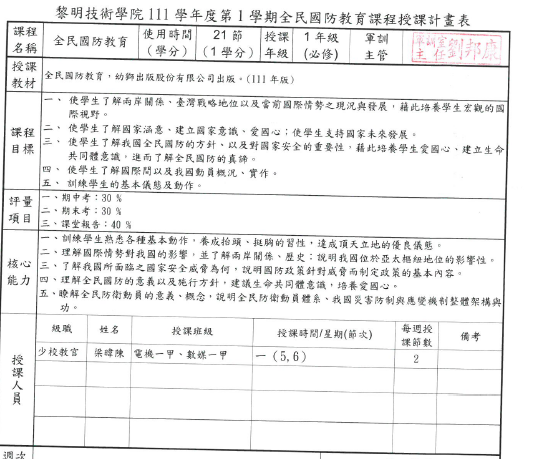 活動主題111學年度第1學期全民國防教學選書會議暨授課任務提示111學年度第1學期全民國防教學選書會議暨授課任務提示活動日期111年8月28日111年8月28日活動地點黎明技術學院黎明技術學院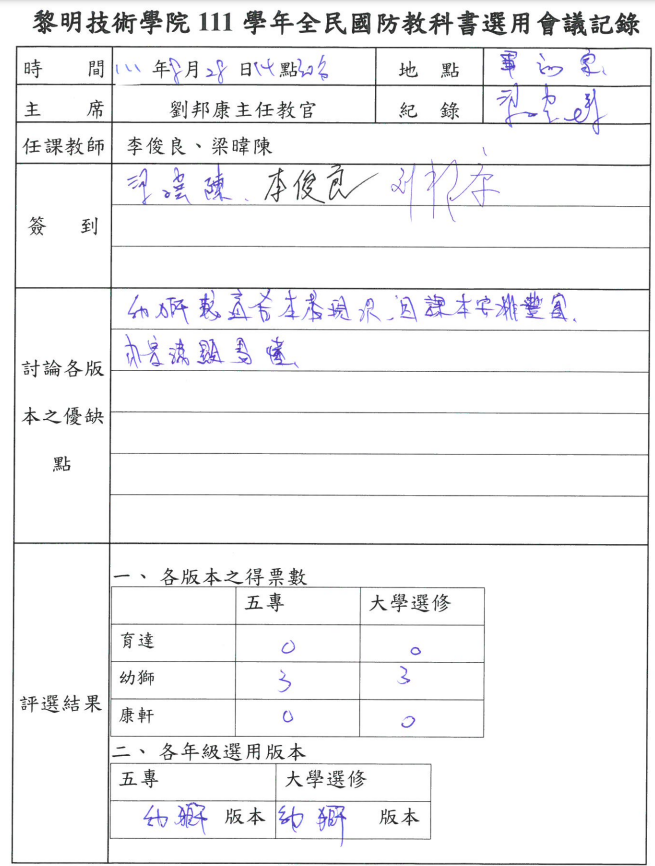 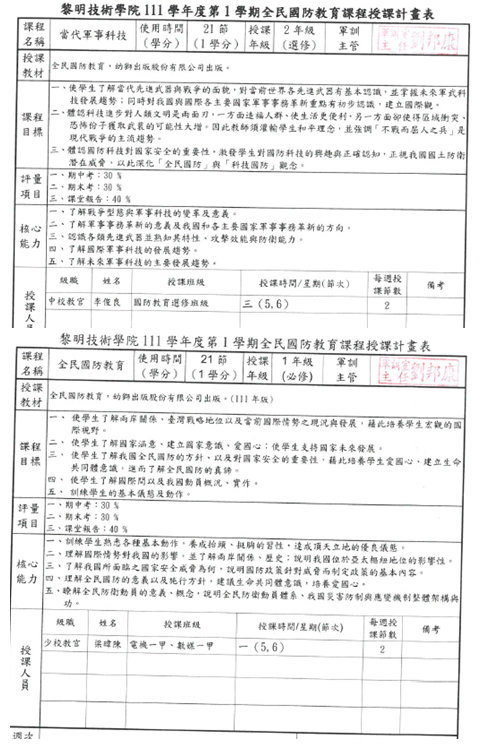 說明：全民國防教育選書會議紀錄說明：全民國防教育選書會議紀錄說明： 年級授課分配計畫紀錄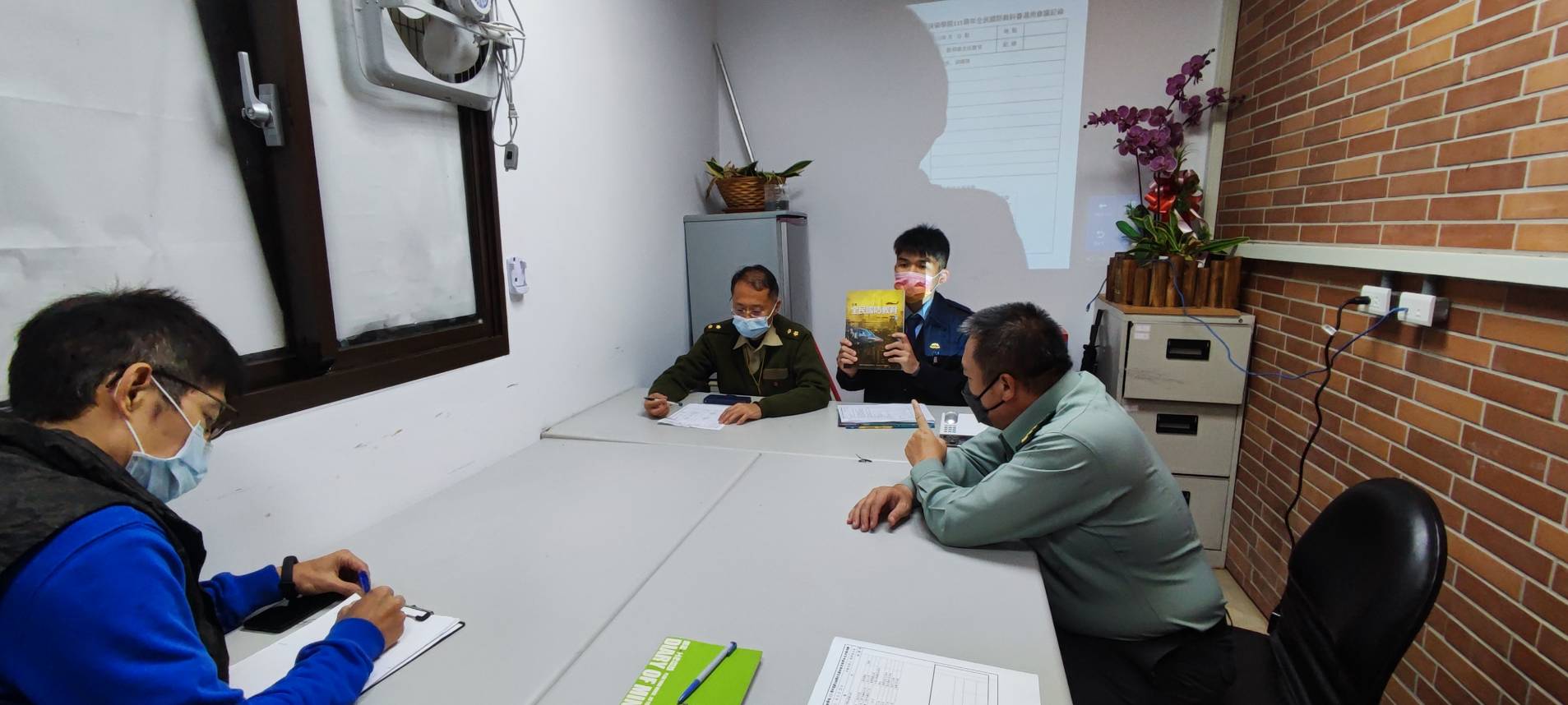 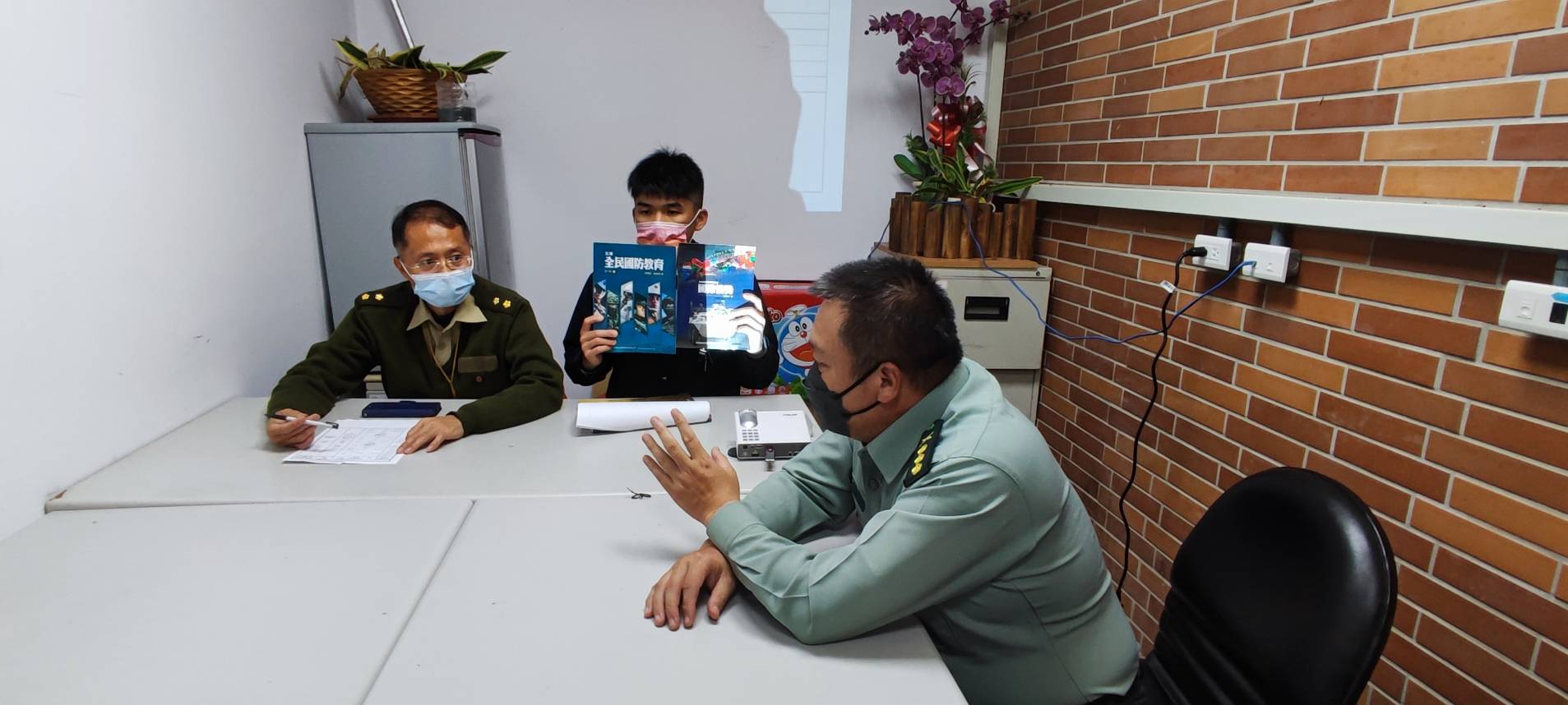 說明：專科國防教育用書評選說明：專科國防教育用書評選說明：大專國防教育選書評選